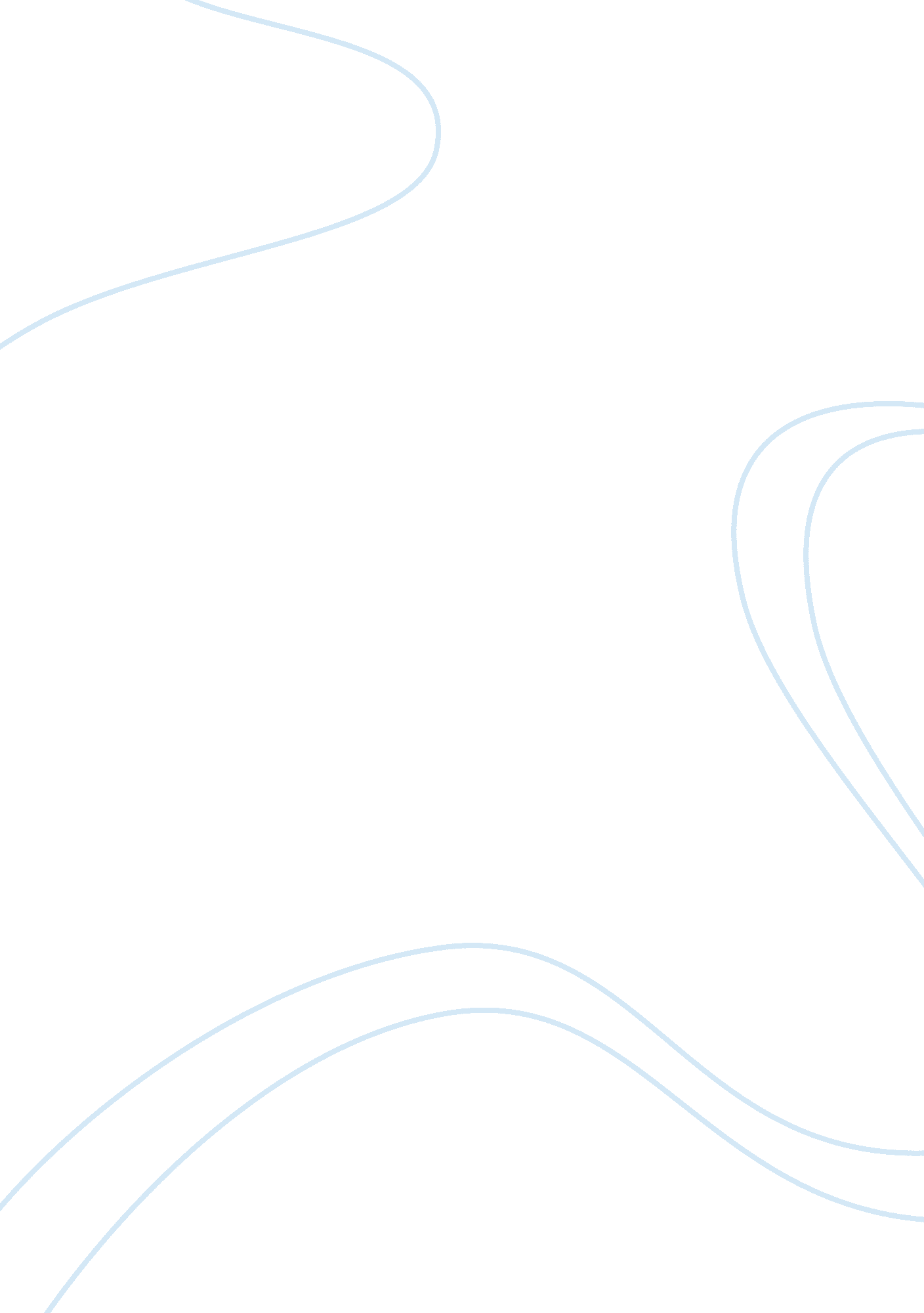 Literature review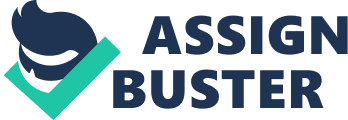 Literature Review Task Andrews D. A., & Bonta, J. . The psychology of criminal conduct. NJ: New Providence. Andrews and Bonta suggests that in analyzing criminal behaviour, there are variable causes that led them to commit these crimes. Drug influence may cause humanity to engage into criminal activities with each substance presenting different effects. 
The offenders may be sentenced to harsh prison terms that would limit their participation in the illegal activity once acquitted. Several drugs have been considered illegal and present harmful effects to the societal members. Marijuana, cocaine and heroin have been the key sources of crime within the societal setting. 
Barrett, D., and Veerman, P. (2010). Children Who Use Drugs: The Need for More 
Clarity on State Obligations in International Law. International Journal on Human Rights and Drug Policy, Vol. 1, pp. 63 - 82. 
This article lays emphasis on the effects of drug and substance abuse on children, and tells that children may emerge as users. In today’s society, drug use and its impacts have heightened. This norm has been experienced across variable age forms with children gaining increased participation in this exercise. 
There has been a call to find out the cause of the drug abuse problem among individuals with emphasis placed on the outcome of indulging in the heinous act. Barrett and Veerman stated that children have joined the number of drug users and are affected directly or sometimes may be a third party in the substance abuse act. There is the need to protect children from the substance abuse problem because they constitute the population who constitute the future society. 
Baumeister H, Härter M. (2007). Prevalence of mental disorders based on general 
population surveys. Soc Sci Paychiatr Epidemiol. Vol. 42: pp. 537–546. 
There have been numerous investigations into the cause of mental disorders. Substance disorder has been frontal to causing these complications with a 3. 8-11. 3%. Via the national surveys, countries have been able to articulate the main cause of mental behaviour. 
Up to an average of 4 % of the users have the problem to encourage the drug dependency, living with a motive to kill the craving by practising the substance abuse. The society dictates the morals of the members and with the measures it undertakes to curb the spread of drug addiction there will be a similar realization of the impacts of the measure. 
Bennet T. K., Holloway & Farrington, D. (2008). The statistical association between 
drug misuse and crimes: A meta- analysis. Aggression and Violent Behavior, Vol. 13: pp. 107-118. 
The paper researches on the link between drug abuse and criminal behaviour. There are several crimes in the society that have been caused by substance abuse and an example is in prostitution. The government policy has been identified as a form of regulation for these drug related crimes. 
These drugs have the tendency to create a vice within an individual to involve in harmful measures that corrupt societal event. There is a direct link between crime and drugs within the society and regulations to curb drug indulgence would help protect the innocent members. Drug use is often addictive, and an alternative measure to regulate the user’s indulgence has proved futile. 
Fazel, S., Bains, P., & Doll, H. (2006). Substance abuse and dependence in prisoners. A 
systematic review. Addiction. Vol. 101: pp. 181–191. 
The article talks on the research conducted on the prevalence of drug abuse among male and female prisoners. Various aspects were considered in articulating the research results, with females sharing majority of the drug dependency ratio. 
Individuals realize the most use of substance abuse in an environment that is less strenuous and contains less legal guidelines. Prisoners are subjected to environments that offer fewer restrictions to the required drug use regulations as they practise drug use scandals. Through questionnaires and data sampling procedures presented to various age populations, an analysis may be conducted to realize the rate of drug indulgence. 
Howe, H. (1957). An Alternative Solution to the Narcotics Problem. Law and 
Contemporary Problems, Vol. 22(1), pp. 132-137. 
There should be strict laws to control the use of the drugs. Howe suggests that the legislation holds an important implication in regulating the drug sale and use process. The researcher should dwell on the users and the immediate societal members who contact the victims. They may be their family members or close relatives who have information about the user. 
The channels to curbing the drug abuse problem are diverse, and the law presents channels that can restrict the circulation of the activity. Through illegalizing the drug, trade and presenting harsh sentences for the users, a level may be achieved that limits societal members from the drug trade. 
NIH: National Institute on Drug Abuse. (2011). Prescription Drug Abuse. Medline Plus. 
Retrieved on 13 February, 2012, from: This article looks at the major reasons why individuals abuse drugs even when the purpose of the drug is to cure. In a solution finding process, a base creates the arising problem, and it requires a solution to eliminate the threat against individuals. 
Research has been conducted to articulate the cause of the rising case of drug abuse and proof that the drug abuse problem exists within the population provided. The drug abuse problem should be eliminated to create a better society that the economic crisis witnessed by the society requires. 